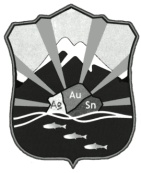 российская федерацияМагаданская областьАдминистрация ОМСУКЧАНСКОГО ГОРОДСКОГО ОКРУГА686410 п. Омсукчан Магаданской обл., ул. Ленина, 19;    ИНН 4902003230     КПП 490201001   БИК 044442001        Тел.: 91-5-14, факс: 91-2-31, e-mail: omsadm@rambler.ru Комитет по управлению муниципальным имуществом администрации Омсукчанского городского округа  сообщает о результатах  продажи с открытого аукциона состоявшегося 02 августа 2016 года в 12 часов следующего муниципального имущества:Лот №4 - нежилое здание, находящееся по адресу: Магаданская область, Омсукчанский район, пос. Омсукчан, ул. Майская, территория бывшего ВЭС, общей площадью - 23,7 кв. м (кадастровый  № 49:02:030304:371), расположенное на земельном участке, общей площадью - 315,00 кв.м., с кадастровым номером 49:02:030304:341, категория земель – земли населенных пунктов: - начальную цену имущества - 256 000,00 рублей;             - продажная стоимость           - 268 000,00 рублей.Победитель: Жувага Наталья Викторовна.В связи с отсутствием заявок сняты с аукциона следующие объекты:Лот №1 - нежилое здание (бывший жилой дом), 2-этажный, общей площадью 331,9кв.м, расположенное  по адресу: Магаданская область, Омсукчанский городской округ, пос. Омсукчан, пер. Майский, д.6, расположенное на земельном участке с кадастровым номером 49:02:030304:64, общей площадью 599, 77кв.м, категория земель – земли населенных пунктов:- начальная цена - 387 000,00 рублей;- «шаг аукциона» -19 000,00  рублей;- выкупная стоимость земельного участка, в сумме 1408,86 (одна тысяча четыреста восемь рублей восемьдесят шесть коп.) рублейзаявки не поступали.	Лот №2 - нежилое здание (бывший жилой дом), 2-этажный, общей площадью 624,1 кв.м, расположенное  по адресу: Магаданская область, Омсукчанский городской округ, пос. Омсукчан, ул. Индустриальная, д.13А, расположенное на земельном участке с кадастровым номером 49:02:030306:37, общей площадью 2956, 57кв.м, категория земель – земли населенных пунктов:- начальная цена - 941 000 рублей;- «шаг аукциона» - 47 000 рублей;- выкупная стоимость земельного участка, в сумме 6944, 98 (шесть тысяч девятьсот сорок четыре рубля девяносто восемь коп.) рублей;заявки не поступали.Лот №3 - нежилое здание (бывший жилой дом), 2-этажный, общей площадью 389,3 кв.м, расположенное  по адресу: Магаданская область, Омсукчанский городской округ, пос. Омсукчан, ул. Майская, д.8, расположенное на земельном участке с кадастровым номером 49:02:030304:51, общей площадью 912, 68кв.м, категория земель – земли населенных пунктов:- начальная цена - 513 000,00 рублей;- «шаг аукциона» - 25 000,00 рублей;- выкупная стоимость земельного участка 21 439,09 (двадцать одна тысяча четыреста тридцать девять рублей девять коп.) рублейзаявки не поступали.________________________